Appel à projet Sport 2019-2020« Le sport, c’est vital ! »Dossier de candidature : Sports SantéÉdition 2021À retourner avant le 16 juillet 2021

par mail àsport@maine-et-loire.frou par courrier à l’adresse :Direction de l’éducation, de la jeunesse et des sportsUnité sport et actions éducatives
CS 94104
49941 ANGERS cedex 9

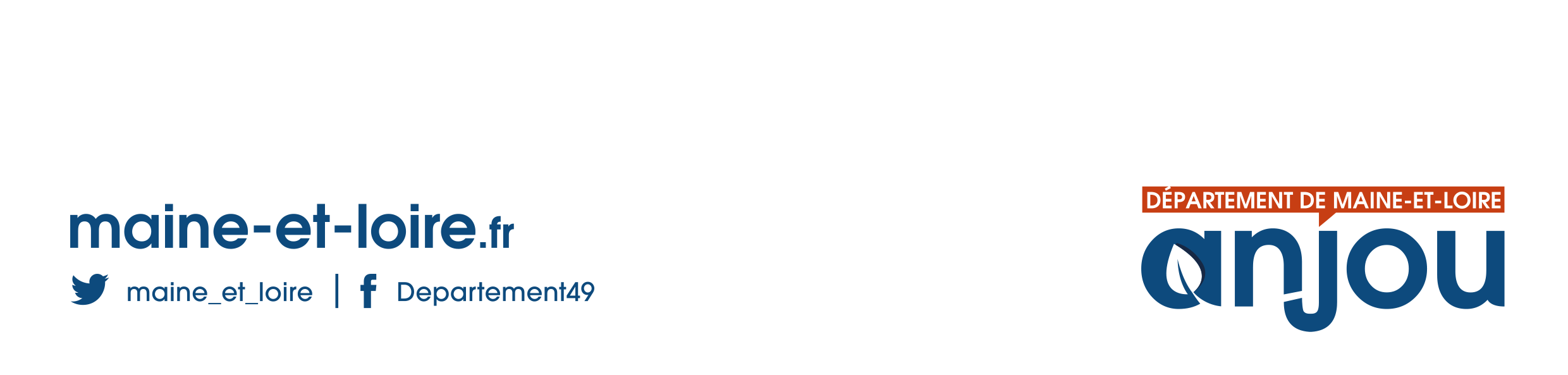  Pièces à joindre au dossierUne copie du récépissé de déclaration en préfectureSi le présent dossier n’est pas signé par le représentant légal de l’organisme, le pouvoir donné par ce dernier au signataire.Le relevé d’identité bancaire ou postal de votre organisme (Code IBAN ou Code SWIFT)Le compte de résultat et bilan de l’année précédente (2019/2020)Le budget prévisionnel de la saison 2021/2022 ou de l'année 2021Calendrier 2021Avril : retrait des candidatures sur le site Internet maine-et-loire.fr	16 juillet : date limite de retour des dossiersOctobre : sélection des projetsNovembre : délibération de la Commission permanente, réponsePrésentation de la structureIdentification de votre organismeNom : 	Sigle :	Adresse du siège social :	Code postal :		Commune :	Téléphone :		Adresse courriel : 	Numéro SIRET : 	Adresse de correspondance, si différente :Code postal :		Commune :	Identification du responsable de la structure et de la personne chargée du dossierLe représentant légal (le président, ou autre personne désignée par les statuts)Nom :		Prénom : 	Qualité : 	Téléphone :  		Adresse courriel : 	La personne chargée du dossier Nom :		Prénom : 	Qualité : 	Téléphone :  		Adresse courriel : 	Votre organisme bénéficie-t-il d’un label fédéral ?  Non                         Si oui, lequel ? Pour quelles disciplines ?La synthèse de votre projetTitre de votre projet :...............................................................................................................................................................Ce projet est-il une reconduction d’un projet retenu lors de la campagne précédente : □ Oui 	□ NonSi oui, ce projet a –t-il été impacté par l’arrêt des activités lié à la pandémie : □ Oui 	□ NonEstimation du taux de réalisation du projet lors de la saison sportive 2020/2021 ? (25%, 50%, 75% ?) : ………. %Lieux de réalisation (territoire concerné) :Où se déroule le projet ? Zone urbaine ou rurale ?...............................................................................................................................................................Le public visé Nombre de personnes concernées, tranche d’âge, licenciés, non licenciés….............................................................................................................................................................................................................................................................................................................................. Calendrier :Quelles sont les différentes étapes de réalisation ? 
Décrivez les différentes phases et le temps de mise en œuvre ou de développement du projet en précisant sa date de début et de fin......................................................................................................................................................................................................................................................................................................................................................... ...........................................................................................................................................................................................................................................................................................................................................La nature du projetConcrètement, en quoi consiste votre ou vos actions ?
............................................................................................................................................................................................................................................................................................................................................................................................................................................................................................. Les moyens mobilisés pour sa mise en œuvre (ressources humaines, financières et matérielles)............................................................................................................................................................................................................................................................................................................................................................................................................................................................................................. Les objectifs du projetPréciser les résultats attendus........................................................................................................................................................................................................................................................................................................................................................ ............................................................................................................................................................................ ............................................................................................................................................................................Le développement du projetEnvisagez-vous un développement sur plusieurs années (nouveaux créneaux, tranches d’âges, publics…) ?........................................................................................................................................................................................................................................................................................................................................................ ............................................................................................................................................................................ ............................................................................................................................................................................ ............................................................................................................................................................................La dimension sanitaire du projet Démontrez l’apport de ce projet en matière de préservation du « capital santé »......................................................................................................................................................................................................................................................................................................................................................... ............................................................................................................................................................................ ........................................................................................................................................................................................................................................................................................................................................................La dimension collective du projetPrécisez quels seront les partenaires associés au projet, leur rôle et leur contribution (temps, matériel, budget)......................................................................................................................................................................................................................................................................................................................................................... ........................................................................................................................................................................................................................................................................................................................................... Budget prévisionnel du projetPour rappel, un même projet ne peut bénéficier simultanément de plusieurs aides départementales.Attestation sur l’honneurJe soussigné(e) _____________________________________________________ (nom et prénom)Représentant(e) légal(e) de l’organisme _______________________________________________Si le signataire n’est pas le représentant légal, merci de joindre le pouvoir lui permettant d’engager celle-cidéclare que la structure est en règle au regard de l’ensemble des déclarations sociales et fiscales ainsi que des cotisations et paiements y afférant ;certifie exactes les informations du présent dossier, notamment la mention de l’ensemble des demandes de subvention introduites auprès d’autres financeurs publics ; précise que cette subvention, si elle est accordée, devra être versée au compte bancaire ou postal de l’association joint au dossier ; Fait à 				, le 						SignatureDépensesDépensesRecettesRecettesIntituléMontantIntituléMontantConseil départementalCommunes et intercommunalitésRégion des Pays de la LoireAutres collectivitésÉtatPartenaires privésAutofinancementCotisations (éventuelles)Autres (à préciser)Total des dépensesTotal des recettes